Zimní spánek Autor: Michaela Čermáková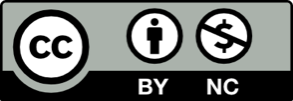 Toto dílo je licencováno pod licencí Creative Commons [CC BY-NC 4.0]. Licenční podmínky navštivte na adrese [https://creativecommons.org/choose/?lang=cs]. Video: Zimní spánekVideo doporučuji pustit opakovaně.1. Odborníci ve videu rozdělují zimní spáče na pravé a nepravé. Napište ke každé skupině zvířata, která do ní patří.A) PRAVÍ SPÁČI                                                        B) NEPRAVÍ SPÁČI2. Jak se zimní spáči na spánek připravují?3. Co zimní spáče probudí? Je pro ně buzení během zimy přínosné? Zdůvodněte.4. Co dělá KŘEČEK, aby ho při zimním spánku nic neprobudilo?5. Rozhodněte, zda věta patří k zimnímu spánku JEŽKA, nebo NETOPÝRA. Napište písmeno J k větám o ježkovi a písmeno N k větám o netopýrovi.Staví si hnízdo v hustých keřích.Žije poblíž lidí, v zateplení panelových domů.Hnízdo si vystele listím.Zimuje v jeskyních.Spí v dutinách stromů.Uloží se k zimnímu spánku na místě, kde je stálá teplota 5° C.6. Doplňte text podle informací z videa.Zimní spáči poznají, že mají usnout, podle toho, jaká je venku teplota. Když je venku méně než _____________ ° C, usínají. Naopak když na jaře teplota stoupá, zvířata poznají, že se mohou _________________________________.Usínání zvířatům trvá ___________________________. Ježkovi zabere probuzení také nějaký

ten čas: ____________________________________.7. Ve videu se vyskytla dvě cizí slova. Co znamenají?HIBERNACE:ESTIVACE: